European integrationWork program of the discipline (Syllabus)Details of the disciplineCurriculum of the discipline (Description of the discipline, its purpose, subject of study and learning outcomesThe purpose of the discipline is to form students' abilities:- The credit module "Integration Processes: European Integration" is an integral part of the discipline "Integration Processes" and is mandatory in the preparation of bachelors in the educational program "International Economics".- The main purpose of the discipline is to form knowledge about the structure and features of the European Union in the context of sustainable development of integration processes in the world, and trends in economic cooperation between Ukraine and the EU.- The study will provide skills in analysis to solve problems related to the European integration of the country and solve practical problems during the integration processes in the field of regional and local government, which involves the use of theories and scientific methods of regional governance.- Applicants for higher education will get acquainted with the best foreign practices of regional authorities, as well as study the main regulations and provisions of legislation governing integration processes in Europe.During the study of the discipline applicants for higher education:- gain skills in understanding integration processes, principles and patterns of development of forms and practices of creation and functioning of the European Union;- master the skills to aggregate knowledge about the theoretical content and features of the evolution of integration processes; critically evaluate and rethink the accumulated experience (own and others), analyze their professional and social activities;- acquire skills to conduct research activities, including analysis of problems, setting goals and objectives, choosing the method and methods of research, as well as assessing its quality;- acquire theoretical knowledge in order to preserve and increase the moral, cultural, scientific values ​​and achievements of society based on an understanding of the history and patterns of development of the European community- gain skills in critical and self-critical thinking on the basis of normative-legal and moral-ethical norms of behavior with an understanding of the history and patterns of development of integration processes, and their impact on regional governance;- acquire skills in research and exploration, processing and analysis of information of regional importance, their systematization by EU regulations.2.Prerequisites and postrequisites of the discipline (place in the structural and logical scheme of education according to the relevant educational program)It is based on the credit module "Integration processes: introduction to the specialty". The credit module "Integration Processes: European Integration" is especially important in the context of sustainable development of integration processes in the world, proclaimed and enshrined in Ukraine course for integration into the European Union, trends in economic cooperation between Ukraine and the EU.3.The content of the discipline Section 1. History of European economic integrationTopic 1. Theoretical foundations of integration processes in Europe.Topic 2. Stages of European economic integrationSection 2. Origin of the institutional structure of the European Union.Topic 3. Institutional governance structure in the European Union Topic 4. Internal economic policy of the EUSection 3. Monetary integration of the European Union.Topic 5. European monetary policy and integration Section 4. EU economic policyTopic 6. EU financial and credit policyTopic 7. EU foreign economic policySection 5 European integration in science and technology and innovation.Topic 8. European integration in science and technologySection 6: The mechanism of Ukraine's integration into the EUTopic 9. The mechanism of Ukraine's integration into the EU4.Training materials and resourcesBasic1. Association Agreement between Ukraine and the European Communities and their Member States // http://www.rada.gov.ua.2. Economic integration of Ukraine into the European Union: Science. rivers / R. Eisen (ed.). - Т.: Економична думка, 2003. - 185с.Additional:1. Buryak P.Yu., Gupalo OG European integration and global problems of today: A textbook. - 2nd edition, supplemented. - К .: «Hi-Tech Press», 2008. - 352 с.2. Implementing the Ukraine-EU Association Agreement: first lessons, consequences, practices of use, ed. Sushka OV, Kyiv, 2016, 40 p.3. The global economy. Course of lectures: textbook. manual / For ed. Gupala OG, Stasishina AV - 2nd ed., Ext. - Lviv: SPOLOM, 2017. - 316p.4. European integration policy [Text]: textbook. way. / AM Lieutenant, VI Chuzhikov, DO Ilnitsky, OA Fedirko; for general ed. Dr. Econ. Sciences, Prof. VI Chuzhikov; SHEI "Kyiv. nat. econ. Univ. V. Hetman ». - К.: КНЕУ, 2010. - 452 с. - Access mode: http://posibniki.com.ua/catalog-evropeyska-integraciyna-politika---chuzhikova-v-i http://www.europa.eu.int - site of the European Union.5. Savelyev EV European integration and marketing. Scientific essays. - Ternopil: Carte Blanche, 2003. - 482 p.6. International integration processes of modernity: Monograph / A.S. Filipenko (supervising author), VS Budkin, M.A. Dudchenko and others. - Kyiv: Knowledge of Ukraine, 2004. - 304 p.Educational contentMethods of mastering the discipline (educational component)LecturesPractical training Practical classes are aimed at developing students' ability to solve problems, cases, work with literature, prepare speeches, formulate and defend their position, take an active part in the discussion. Practical classesThe main tasks of the cycle of practical classes:- deepening of the material studied at lectures;- gaining skills for its practical use;- acquisition of skills of analysis and synthesis of processes, phenomena, conditions for the formation of their own economic position;The main goal is for students to master the practical tools for analysis, forecasting integration processes and justification of their feasibility.Independent work of studentIndividual workIndependent work of students is preparation for classroom classes, calculations based on primary data formed in practical classes on selected countries for further analysis, homework in Google classroom, calculation work (International Economics), essay writing (Economic Cybernetics, Business Economics) -enterprises).6. Discipline policy (educational component)At the lecture, students should take an active part in discussions, contact the lecturer if it is impossible to attend lectures.Students should prepare for practical classes by working on lecture material and doing homework in the Google classroom, be able to search the Internet (in open databases, such as the World Bank) and calculate during classes (including pure online classes in Zoom ).The module control work provided for full-time study is divided into two control works (KR) during the semester: KR-1 after studying the first three sections and KR-2 after studying the last two sections. The main purpose of the CD is to check the level of knowledge and skills of students. The purpose of test control is to check, evaluate and ascertain the results of the student's learning process at each level.Selected forms of work allow to check the levels of knowledge formation in students, namely:- reproducing - direct reproduction of knowledge and methods of activity. The student recognizes educational information, can describe it, give a ready definition, apply the methods of activity known to him, perform tasks according to the sample;- constructive - involves the transformation of students' knowledge that they already have, ie the implementation of certain analytical and synthetic activities. The student has the transfer of knowledge to new situations in which he sees elements of previous situations;- creative - involves the transfer of knowledge by students in new conditions, which were not previously known to them, the creation of new non-standard algorithms of cognitive actions.7. Types of control and rating system for assessing learning outcomes (RSO)1. The student's rating in the discipline is calculated from 100 points, of which points are composed of the points that the student receives for:- work on practical classes (15 classes);- modular control work;2. Scoring criteria:2.1. Work on practical classes:- active creative work - 5 points;- fruitful work - 3 points;2.2. Modular control work:- "excellent", complete answer, not less than 90% of the required information (complete, error-free solution of the problem) - 25 points;- "good", a fairly complete answer, at least 75% of the required information or minor inaccuracies (complete solution of the problem with minor inaccuracies) - 20-24 points;- "satisfactory", incomplete answer, not less than 60% of the required information and some errors (the task is performed with certain shortcomings) - 13-19 points;- "unsatisfactory", the answer does not meet the conditions for "satisfactory" - 0 points.3. The condition of the first certification is to obtain at least 10 points and complete all tasks (at the time of certification). The condition of the second attestation is to receive at least 30 points, complete all tasks (at the time of attestation) and submit an abstract for review.4. The condition of admission to the test is the enrollment of all tasks, individual / abstract work and a starting rating of at least 36 points.5.  On the test, students perform a written test. Each task contains three theoretical questions and one on the possession of a categorical apparatus. The list of questions is given in the Recommendations for mastering the credit module. Each question is evaluated with 10 points according to the following criteria:- "excellent", complete answer, not less than 90% of the required information - 9-10 points;- "good", a fairly complete answer, at least 75% of the required information or minor inaccuracies (complete solution of the problem with minor inaccuracies) - 7-8 points;- "satisfactory", incomplete answer, not less than 60% of the required information and some errors (the task is performed with certain shortcomings) - 5-6 points;- "unsatisfactory", the answer does not meet the conditions for "satisfactory" - 0 points./6. Table of correspondence of rating points to grades on a university scale: . Additional information on the discipline (educational component)Additional points in the discipline can be obtained by writing professional articles and abstracts, as well as in the case of successful completion of relevant online courses specified by the teacher in the Google class.Work program of the discipline (syllabus):FoldedPetrenko Kateryna Valeriivna, Candidate of Economic Sciences, Associate ProfessorApproved by the Department of International Economics (Minutes № 11 of 26.05.2021)Approved by the Methodical Commission of the Faculty of Management and Marketing (Minutes № 10 of 15.06.2021)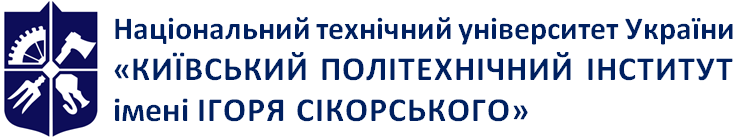 Emblemdepartments (if available)Department of International EconomicsLevel of higher educationFirst (bachelor's)Branch of knowledge05 Social and behavioral sciencesSpecialty051 EconomyEducational programInternational EconomicsDiscipline statusSelectiveForm of studyeye (day)Year of preparation, semester3rd year, autumn semesterThe scope of discipline4.5 credits, 135 hoursSemester control / control measuresCreditTimetableLanguage of instructionEnglishInformation aboutcourse leader / teachersLecturer: Candidate of Economic Sciences, Associate Professor of International Economics Petrenko Kateryna ValerievnaPractical: Candidate of Economic Sciences, Associate Professor of International Economics Petrenko Kateryna Valerievna (petrenko.kateryna@lll.kpi.ua )Course placementCampus, Google classroom https://classroom.google.com/c/Mzk3MzM1NjE5MzQx№ The title of the lecture topic and a list of key issues11 Theoretical foundations of integration processes in EuropeBasic concepts of integration processes. Objectives of integration. Horizontal and vertical integration. Forms of economic integration. Effects of integration processes. Trends and patterns of development of international economic integration. Globalization and regionalization. Prerequisites and factors of European economic integration.22 Theoretical foundations of integration processes in EuropeTrends and patterns of development of international economic integration. Globalization and regionalization. Prerequisites and factors of European economic integration.33 The process of European economic integrationFeatures and problems of European economic integration. Establishment of functional integration entities in Europe: the Treaty of Paris establishing the European Coal and Steel Community (1951), the Treaty of Rome establishing European Economic Cooperation and Euratom (1957). Formation of a free trade zone (1958 - 1968). Examples of free trade zones in Europe. European Free Trade Association. Customs Union (1968 - 1986). Common market. Economic Union. Maastricht Treaty establishing the European Union (1993). Political union. EU member states.4The process of European economic integration Formation of a free trade zone (1958 - 1968). Examples of free trade zones in Europe. European Free Trade Association. Customs Union (1968 - 1986). Common market. Economic Union. Maastricht Treaty establishing the European Union (1993). Political union. EU member states.55 Institutional governance structure in the European UnionBasic principles of functioning of the EU institutional system. The role and interaction of the main legislative, executive and judicial bodies of the EU. European Parliament. European Council. Council of the European Union.66 Institutional governance structure in the European UnionCommission of the European Union. The European Court. European Ombudsman. European Inspector for Personal Information Protection. Management mechanisms of the European Union.77 EU internal economic policyBalanced economic development and EU regional policy. Internal trade cooperation of EU countries. Tariff and non-tariff trade barriers.8EU internal economic policyEnsuring a level playing field within the EU. Industrial policy in the EU. EU tax and budget policy. Labor migration to the EU and employment policy.9European Monetary IntegrationThe process of forming a single EU monetary system. Use of ECU currency. Introduction of the single European currency - the euro.1010 European Monetary IntegrationAdvantages and disadvantages of the single currency area in the EU. The role of the Central European Bank in ensuring the stability of the euro.1111 EU financial and credit policyEU banking system. Central European Bank. Loan interest rate policy.1212 EU financial and credit policyThe role of the European Investment Bank. European Bank for Reconstruction and Development. European Board of Auditors.1313 EU foreign economic policyEU foreign trade policy. Common rules for export. Export credit insurance. Problems and prospects of EU development and enlargement.1414 EU foreign economic policyEuropean Neighborhood Policy and Associate Membership. Mechanism of integration of countries into the European Union. Criteria for convergence of economies of candidate countries for EU membership.1515 European integration in science and technologyPriority areas of scientific and technological development and cooperation in the EU. European innovation policy. European Research Area (ERA). Sixth Framework Program (2002-2006). Seventh Framework Program (2007-2013). Innovative cooperation between small and medium-sized businesses in the EU (SME). Examples of scientific and technical integration in the industry of EU countries. The role of the European Research Council.1616 European integration in science and technologyTechnology and innovation transfer in the EU. EU Science and Technology Information Center (CORDIS). Protection of intellectual property rights in the EU. European Patent Office. Mobility of scientific staff. European Institute of Technology.1717 Mechanism of Ukraine's integration into the EUPreconditions, problems and prospects of Ukraine's European integration. The mechanism of European economic integration of Ukraine. Partnership and Cooperation Agreement between Ukraine and the EU. Ukraine - EU Action Plan. Priority areas and areas of cooperation between Ukraine and the European Union. Message from the European Commission (11 March 2003) "Wider Europe - Neighborhood".1818. Mechanism of Ukraine's integration into the EU"Eastern Partnership" of Ukraine and the EU. Association Agreement between Ukraine and the EU. Agreement structure. Visa-free regime between Ukraine and the European Union. Free Trade Agreement between Ukraine and the EUScoresRating100-95Perfectly94-85Very good84-75Fine74-65Satisfactorily64-60EnoughLess 60UnsatisfactorilyAdmission conditions are not metNot allowed